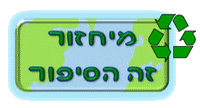 السؤال الأول:أُدخلوا إلى موقع البحث في جوجل وإنسخوا رمز الإسترجاع العالمي على الورقة. مما يتركب الرمز؟كيف تنتظم الأسهم؟أي شكل للرمز؟في أي أماكن صادفت أن رأيت مثل هذا الرمز؟إبحثوا في جوجل على المزيد من الصور التي تحتوي على مثل هذا الرمز وبشكل دائري وإنسخها إلى ورقة العمل.1.2.3.4.السؤال الثاني:إبحث في جوجل عن أنواع الحاويات لتصنيف النفايات، إنسخ الصور على الورقة وأُكتب سطرين عن هذه الحاوية.عملًا ممتعًا سجى قطاوي 